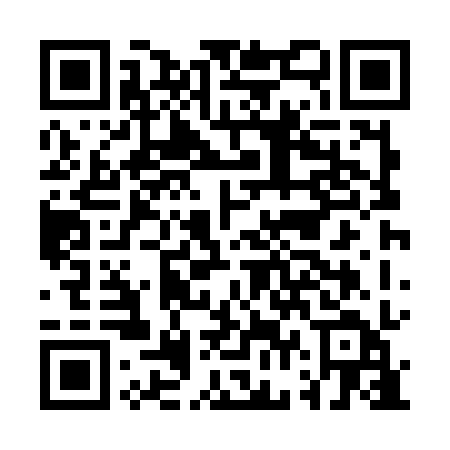 Ramadan times for Jadwigow, PolandMon 11 Mar 2024 - Wed 10 Apr 2024High Latitude Method: Angle Based RulePrayer Calculation Method: Muslim World LeagueAsar Calculation Method: HanafiPrayer times provided by https://www.salahtimes.comDateDayFajrSuhurSunriseDhuhrAsrIftarMaghribIsha11Mon4:074:076:0011:473:405:365:367:2112Tue4:054:055:5811:473:415:375:377:2313Wed4:034:035:5511:473:435:395:397:2514Thu4:004:005:5311:463:445:415:417:2715Fri3:583:585:5111:463:455:435:437:2916Sat3:553:555:4811:463:475:445:447:3117Sun3:533:535:4611:463:485:465:467:3318Mon3:503:505:4411:453:505:485:487:3519Tue3:473:475:4211:453:515:495:497:3720Wed3:453:455:3911:453:525:515:517:3921Thu3:423:425:3711:443:545:535:537:4122Fri3:393:395:3511:443:555:555:557:4323Sat3:373:375:3211:443:565:565:567:4524Sun3:343:345:3011:433:585:585:587:4725Mon3:313:315:2811:433:596:006:007:4926Tue3:293:295:2511:434:006:016:017:5127Wed3:263:265:2311:434:026:036:037:5328Thu3:233:235:2111:424:036:056:057:5529Fri3:203:205:1811:424:046:066:067:5730Sat3:183:185:1611:424:066:086:088:0031Sun4:154:156:1412:415:077:107:109:021Mon4:124:126:1212:415:087:127:129:042Tue4:094:096:0912:415:097:137:139:063Wed4:064:066:0712:415:117:157:159:084Thu4:034:036:0512:405:127:177:179:115Fri4:004:006:0212:405:137:187:189:136Sat3:573:576:0012:405:147:207:209:157Sun3:543:545:5812:395:157:227:229:188Mon3:513:515:5612:395:177:237:239:209Tue3:483:485:5312:395:187:257:259:2210Wed3:453:455:5112:395:197:277:279:25